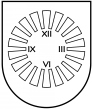 LATVIJAS  REPUBLIKA PRIEKUĻU NOVADA PAŠVALDĪBAReģistrācijas Nr. 90000057511, Cēsu prospekts 5, Priekuļi, Priekuļu pagasts, Priekuļu novads, LV-4126 www.priekuli.lv, tālr. 64107871, e-pasts: dome@priekulunovads.lvLēmumsPriekuļu novada Priekuļu pagastā2019.gada 20.jūnijā								     Nr.225									                (protokols Nr.7, 17.p.)Par neapdzīvojamo telpu un materiālu nomas līguma slēgšanu.Priekuļu novada dome izskata Vārds Uzvārds (turpmāk-Iesniedzēja), personas kods (personas kods), 2019.gada 5.jūnija iesniegumu (reģ.05.06.2019. Priekuļu novada pašvaldībā Nr.3-9/2019-3313) par neapdzīvojamo telpu un materiālu nomas līguma slēgšanu. Izvērtējot domes rīcībā esošo informāciju, konstatēts, ka:Iesniedzēja neapdzīvojamo telpu un materiālu nomas līgumu nodarbību telpai Jāņmuižas pirmsskolas izglītības iestādē, Jāņmuižā, Priekuļu pagastā, Priekuļu novadā, ir noslēgusi no 2016.gada 1.novembra.Nomas līgums tika atkārtoti noslēgts uz laiku no 2017.gada 01.septembra līdz 2018.gada 31.maijam un no 2018.gada 1.septembra līdz 2019.gada 31.maijam.Minētās telpas tiek izmantotas izglītības funkciju nodrošināšanai.Nomniekam nav parādsaistību ar Priekuļu novada pašvaldību. Ņemot vērā iepriekš minēto, pamatojoties uz likuma ”Par pašvaldībām” 14.panta pirmās daļas 2.punktu, otrās daļas 3.punktu, 21.panta pirmās daļas 14.punkta b) apakšpunktu un Latvijas Republikas Ministru kabineta 2018.gada 20.ebruāra noteikumu Nr.97 „Publiskas personas mantas iznomāšanas noteikumi” 4.1.punktu, 5.punktu, Priekuļu novada domes Tautsaimniecības komitejas 2019.gada 17.jūnija atzinumu par lēmuma projektu (protokols Nr.7),  atklāti balsojot, PAR –13 (Elīna Stapulone, Aivars Tīdemanis, Normunds Kažoks, Arnis Melbārdis, Sarmīte Orehova, Jānis Ročāns, Māris Baltiņš, Dace Kalniņa, Baiba Karlsberga,  Aivars Kalnietis, Jānis Mičulis, Juris Sukaruks, Ināra Roce), PRET –nav, ATTURAS –nav,  Priekuļu novada dome nolemj:  Slēgt neapdzīvojamo telpu un materiālu nomas līgumu ar Vārds Uzvārds, personas kods (personas kods), deklarētā adrese (adrese), par  nedzīvojamo telpu ar kopējo platību 10,32 m2 , (nodarbību telpa Jāņmuižas pirmsskolas izglītības iestādē, Jāņmuižā, Priekuļu pagastā, Priekuļu novadā) iznomāšanu uz iepriekš noslēgtā nomas līguma nosacījumiem.Noteikt nomas līguma termiņu no 2019.gada 01.septembra līdz 2020.gada 31.maijam.Atbildīgā par lēmuma izpildi Attīstības nodaļas vadītāja V.Lapsele. Lēmumu var pārsūdzēt viena mēneša laikā no tā spēkā stāšanās dienas Administratīvās rajona tiesas Valmieras tiesu namā Voldemāra Baloža ielā 13A, Valmiera, LV – 4201. Saskaņā ar Administratīvā procesa likuma 70. panta pirmo un otro daļu, lēmums stājas spēkā ar brīdi, kad tas paziņots adresātam, bet, sūtot pa pastu – septītajā dienā pēc tā nodošanas pastā. Domes priekšsēdētāja			(paraksts)					Elīna Stapulone